                           SPORCU KARTI KAYIT FORMU       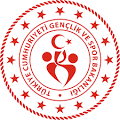 NOT:  Sporcu kartı için E Devlet üzerinden sağlık beyanı ve veli izin beyanı yeterlidir. Ancak  E Devletten yapamayanlar bu belgeyi doldurup İl Müdürlüğümüz ilgili antrenöre veya Sicil Lisans bölümüne getirmesi gerekmektedir.T.C KİMLİK NO                                                   ADI- SOYADIDOĞUM YERİ TARİHİBABA ADI:                                                    ANNE ADI:SEÇİLEN SPOR DALI                                                                                             KAN GRUBU:ADRES:ADRES:TELEFON:TELEFON:                                  18 YAŞINDAN BÜYÜKLER İÇİN BEYAN Beden Eğitimi ve Spor Faaliyeti yapmamda sağlık açısından herhangi bir engelimin olmadığını beyan ederim.        Ad Soyad:                                                                            Tarih:…./…../202…                                                                                                     İmza:               18 YAŞINDAN KÜÇÜKLER İÇİN VELİ BEYANI VE ONAYI Yukarıda kimlik bilgileri verilen, velisi bulunduğum oğlumun/ kızımın Osmaniye GSİM Beden Eğitimi ve Spor Faaliyeti yapmasında sağlık açısından herhangi bir engeli olmadığını beyan ederim. Spor kartı çıkarmasına izin veriyorum.Veli Adı- Soyadı:                                                                       Tarih:…./…./202...Veli T.C Kimlik Numarası:Veli Tel No  :                                                                               Veli  İmza:                                                                           E- Devletten Veli İzin ve Sağlık Beyanı Verme Aşamaları Google---- E devlet giriş---- Spor Bilgi Sistemi----- Velayet Kullanıcısına Geçiş( Sağ üst köşe)----- Beyan- İzin İşlemleri(sol alt köşe 3 nokta )